看見愛─兒童人權攝影、繪畫徵選簡章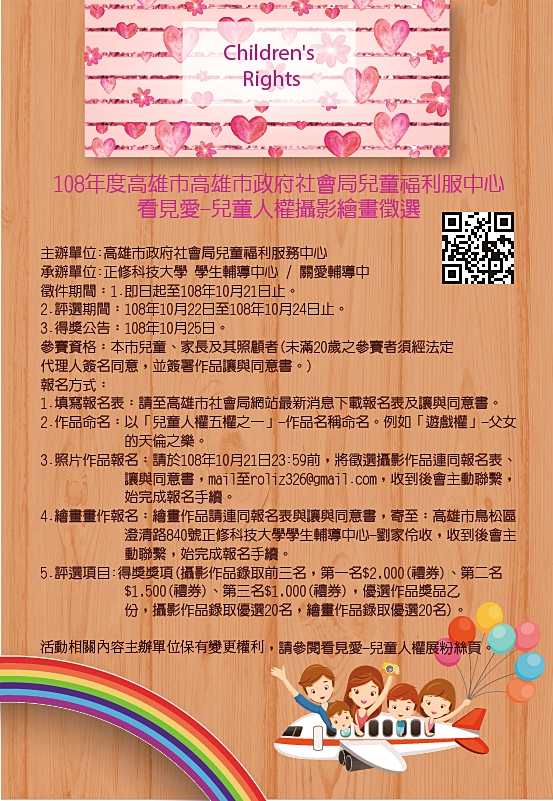 一、指導單位：高雄市政府社會局兒童福利服務中心二、主辦單位：正修科技大學(學生輔導中心、關愛輔導中心)三、徵件期間：即日起至108年10月28日止，以郵戳為憑四、參賽資格：1.攝影組：本市兒童、家長及其照顧者(未滿20歲之參賽者須於讓與同意書上經法定代理人簽署同意)2.繪畫組：就讀本市國小以下之兒童(須於讓與同意書上經法定代理人簽署同意)五、作品主題：作品元素需包含「兒童人權五權」(生存權、平等權、教育權、遊戲權、社會參與及表意權)其中至少一項，每人投稿攝影及繪畫作品合計至多3件。並以「兒童人權五權之一」-作品名稱命名。例如「表意權」-我有話要說。【生存權】兒童出生「與生俱來」的權利，應受社會保障，免於任何形式的傷害或剝削，並由家庭細心呵護，在安全健康的環境下成長。【平等權】：不因兒童、父母或法定監護人之種族、膚色、性別、語言、宗教、政治或其他主張、國籍、族裔或社會背景、財產、身心障礙、出生或其他身分地位不同而有所歧視。【教育權】每位兒童皆有平等受教育的權利，不論是普通教育或職業教育，皆可獲得相關的訊息及引導，並依其性格、興趣、能力和學習需要找尋適合自己的方向學習。【遊戲權】兒童有遊戲的權利。社會應鼓勵兒童參加適合其年齡發展及需求的各種遊戲或娛樂活動，並保障兒童能自由參加或體驗舞蹈、文學、音樂、電影、戲劇、慶祝活動等各方面文化生活與藝術活動的權利。【社會參與及表意權】不論是透過言詞、書面、印刷、藝術或其他任何的媒介，孩子皆有主動尋求、傳達意見、自由表達自己想法的權利，應受社會保障與重視。六、收件規格：1.攝影組：攝影照片拍攝器材不限，舉凡手機、相機、攝影機均可。作品限jpg格式，影像畫素不得小於500萬畫素。2.繪畫組：畫作作品尺寸以8開紙張為主，不限創作媒材與素材。七、報名方式：1.攝影組：填寫報名表、讓與同意書(未滿20歲之參賽者須於讓與同意書上經法定代理人簽署同意)後掃描或拍照，並連同攝影作品於108年10月28日23:59前，mail至roliz326@gmail.com(正本請留存)，收到後主辦單位會主動聯繫，始完成報名手續。2.繪畫組：填寫報名表、讓與同意書(須經法定代理人簽署同意)，並連同繪畫作品正本，以郵寄方式寄至高雄市鳥松區澄清路840號正修科技大學學生輔導中心劉家伶收，108年10月21日截止收件(郵戳為憑)。或以親送方式於上班時間送達，108年10月28日17:30截止收件，收到後主辦單位會主動聯繫，始完成報名手續。八、評審與獎勵：組成評審會議評定。評定後由正修科技大學學生輔導中心於「看見愛-兒童人權展」臉書公告結果。1.攝影組：作品分數最高前3名，第一名獲得2,000元禮券、第二名獲得1,500元禮券、第三名獲得1,000元禮券。另取優選17名，致贈精美獎品乙份。2.繪畫組：分國小組及幼兒組，各錄取優選10名(合計20名)，每名分別致贈精美獎品乙份。九、評審標準：1.兒童人權意涵(50%)：參賽作品主題呈現及切題性。2.創意(30%)。3.技巧(20%)。十、訊息公布：得獎名單、頒獎等活動相關訊息,將隨時公布於「看見愛─兒童人權展」FB粉絲頁。十一、領獎方式：於108年10月31日在「看見愛-兒童人權展」FB粉絲頁公告，並得視情況需要另行通知。參賽作品獲獎之參賽者，應出席頒獎活動，若不克出席，得由代理人代為領獎。主辦單位享有作品出版、著作、公開展示及發行各類型態媒體宣傳等權利，不另給酬。十二、投稿注意事項：參賽作品以投稿本人拍攝的原創影像或繪畫作品為限，不接受獲獎、參展過、公開出版、販售、抄襲、重製、冒名、拷貝、格放。作品僅可調整亮度、對比度、色彩飽和度、影像銳利度等參數；不得以後製軟體改造及合成(包括增加或減少原始影像的元素)，不符合規定者不具得獎資格，每人投稿攝影及繪畫作品合計至多3件。本活動不限定拍攝器材及繪畫媒材，若使用空拍機(遙控無人機)等特殊設備，請自行留意民航局或相關地區單位之法令規定參賽作品應符合前述攝影主題及收件規格，嚴禁抄襲，不收連作。且不應違反善良風俗，並未曾在其他比賽獲獎之作品。所有參賽獲獎之作品，應依主辦單位通知時限內提供得獎作品之原始檔案。參賽作品需為參賽者本人之作品（不得冒名頂替），並需擁有該作品之完整著作權，倘若有第三人對作品提出異議並舉證證明，經主辦單位查明屬實者，主辦單位得取消得獎資格並追繳獎勵，參賽人自行負責相關法律責任，概與主辦單位無關。參賽者視為認同並接受本項活動之各項規定，如有違反本簡章之各項規定，經主辦單位查證屬實，主辦單位得取消得獎資格，並追繳獎勵。如有未盡事宜，主辦單位得隨時修正。請確實填寫參賽者聯絡資料及相關報名資料以便聯繫，參賽者姓名需與身分證相同。多名參賽者請確實填寫，截止後恕不接受增加參賽者。十三、活動內容、作品授權、免責條款及相關注意事項：參賽者及參賽作品務必符合上述規定，若未符合規定者，主辦單位保有取消或刪除其參賽資格之權力。凡報名之參賽者，均視為同意本簡章的內容規定。參賽作品凡經評定入選確定之作品不得要求取消入選資格；針對參賽作品不提供製作費等相關費用。除自行創作外，投稿作品中出現之第三方影像肖像需取得授權使用（請務必附上第三方著作權授權同意書紙本）外，並嚴禁翻攝、抄襲、盜用他人作品參賽，若有不實者，由參賽者負責相關法律責任，主辦單位概不負責，如致主辦單位遭控告、索賠或形象受損，由參賽者協助主辦單位答辯，並承擔所有責任、支付所有賠償相關費用，主辦單位將保留法律追訴權，同時取消入選資格，獎勵亦一併收追回。參賽者自行負責申請法律上的智慧財產權。基於宣傳推廣，參賽者需同意無償授權主辦單位及其合作單位，將參賽作品作為報導、展出之權利，且不限使用時間及次數。參賽者入選獲獎作品不另致酬，惟保留其著作人格權，並同意不對主辦單位行使著作人格權。參賽作品須符合活動主題，為可在公共場合公開之內容，恕不採用有侵犯人權、涉及政治、違反公共秩序、善良風俗及兒童保護等之影像。未經主辦單位同意，入選作品不得再進行其他營利之行為。參賽作品如未達到評審委員要求，該獎項得以從缺，參賽者應尊重評選 委員會之決議，不得有其他異議。若遇不可抗力之災變、意外等事故所造成之損失，主辦單位恕不負責賠償責任。本活動參賽者提供相關個資，主辦單位僅供辦理與本活動相關事物使用，不得將參賽者資料外洩予第三人或使用於其他用途。本活動如有任何因電腦、網路電話線路等因素，參賽者資料登錄，發生遺失、錯誤等致使參賽喪失資格情事，不得咎責於活動主辦單位，主辦單位不負相關法律責任，參賽者或獲獎者不得因此異議。如有其他未盡事宜，主辦單位保有解釋及修改、變更、取消活動之權利，相關事宜經主辦單位調整、變更後隨時公告於活動網站，參賽者自行上網查詢，並對徵選結果保留最終決定權凡送件參賽者，視為完全了解並同意遵守本簡章各項規定。